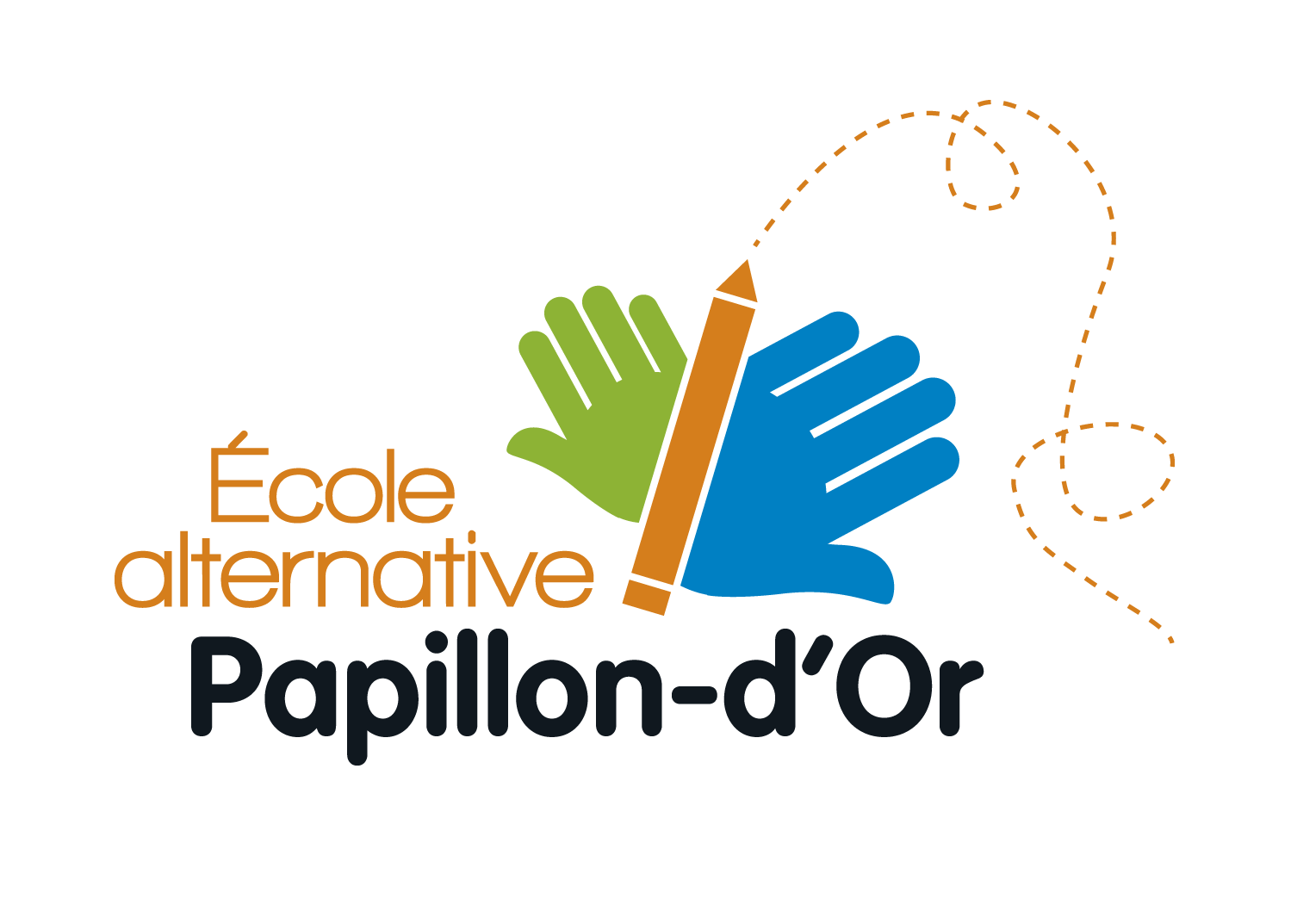 PROCÈS VERBALRENCONTRE DU 13 AVRIL 2022Présences:Simon OuelletWinä JacobPatrick SylvainIsabelle St-PierreAnne GauthierLorraine Bédard-GauthierJulie LecomteStéphanie Malenfant-MainvilleJosée LapierreDanielle PicardJulie ChouinardChloé Desrochers Ouverture de la séance et mot de bienvenue18h30Lecture et adoption du projet de l’ordre du jourAdoption du procès-verbal de la dernière rencontreAdopté à l’unanimitéQuestions du publicFonctionnement du conseil d’établissementRègles de régie interne Simon suggère une mise à jour du document de base. Il est suggéré d’en faire la lecture chacun de son côté et mettre le tout en commun.Présentation du représentant des élèvesMirko Martel a fait un sondage auprès des élèves de l’école. Coups de cœurs: éducation à la santé avec Kally, retour des ateliers, patinage à la patinoire BBB, marche Gabriel Commanda, découverte en nature, projet 5e-6e, théâtre.Fête de fin d’annéeEn attente de réponse d’une dérogation au calendrier scolaire.Fonctionnement de l’écoleModification du site webUne demande sera faite pour corriger une faute d’orthographe. On se questionne sur l’hébergement du site web. Serait-il possible d’avoir le contrôle sur la partie “horaire en ligne”?Robotique MindstormsLes anciens ensembles de robotique...qu’est-ce qu’on en fait? Simon contactera Nicole Cyr,Sous-comités : portfolio, foyers et mercredi PMRéflexion sur les périodes de foyer, la durée. Demande de rechercher des façons de récupérer un mercredi par mois pour de la concertation. En train de revoir les méthodes d’évaluation et le rôle du portfolio.Organigramme pour communicationDans le but de clarifier les différentes communications dans les bons canaux de communication; page Facebook, courriel, sac à dos, etc. Organigramme à venir.Consultation CÉ pour l’an prochainActuellement: 4 parents, 1 soutien, 2 enseignants, 1 service de garde, 2 représentants de la communauté. Décision pour l’an prochain: garder cela tel quel.Graduation et voyage de fin d’année des élèves de 6e annéeLes pots seront en production éventuellement. Pour le reste, à suivre...Parlement étudiantÀ l’an prochain!Rapports et informations :Comité des nouveaux adhérentsIl manque des parrains pour deux nouvelles familles (trouvé pendant la rencontre: Chloé et Alexianne). Le pré-accueil aura lieu lundi le 13 juin. Visite de l’école en avant-midi et un rassemblement extérieur avec les 12 nouveaux élèves en après-midi.Service de gardeAvec le beau temps, les jeux animés reprendront ainsi que les cours d’espagnol. Sortie plus tôt après le diner.Trésorerie du CÉ345.55$Personnel (enseignant et soutien)Marche Gabriel Commanda. Plusieurs petits projets dans les différentes classes. Les ateliers sont nombreux les vendredis ainsi que les fins de mois. Les débuts de mois sont plus pauvres.DirectionReprésentant au comité de parents Reconnaissance implication parentale (FCPQ)Date limite pour présentation des candidats, ce vendredi. Aucune pour le moment. Proposition pour Julie Chouinard. Simon complètera le formulaire.Transport scolaireIsabelle St-Pierre a eu des échanges avec Geneviève Larche pour la possibilité que les élèves utilisent le transport scolaire. Elle écrira une lettre que le CÉ signera. Prochaine rencontre du transport le 26 avril.CorrespondanceVariaEmprunt de matériel robotique (sphero)Simon demande pour en faire l’emprunt pour une activité à la bibliothèque. La direction a acquiescée. Coups de cœurÉlève représentant des élèves au CÉ, Olivia qui a ramassé des masques dans la cour.Prochaines réunions11 mai 2022Évaluation de la rencontre et levée de l’assembléeLevée 20h22.